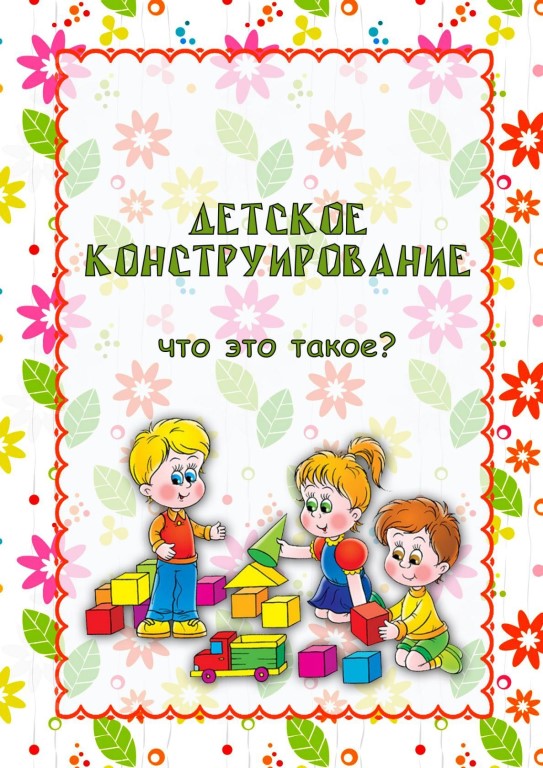 Одно из любимых детских занятий - конструирование, т.е. создание из отдельных элементов чего-то целого: домов, машин, мостов... Эта игра не только увлекательна, но и весьма полезна. Ведь когда малыш строит, он должен ориентироваться на некоторый образ того, что получится, поэтому конструирование развивает образное мышление и воображение. Конструируя что-то, т.е. соединяя части, друг с другом, ребенок подстраивает свою руку к деталям конструктора, благодаря чему развивается ручная ловкость и мелкая моторика. Кроме того, добиваясь определенного результата, он развивает целенаправленность собственных действий.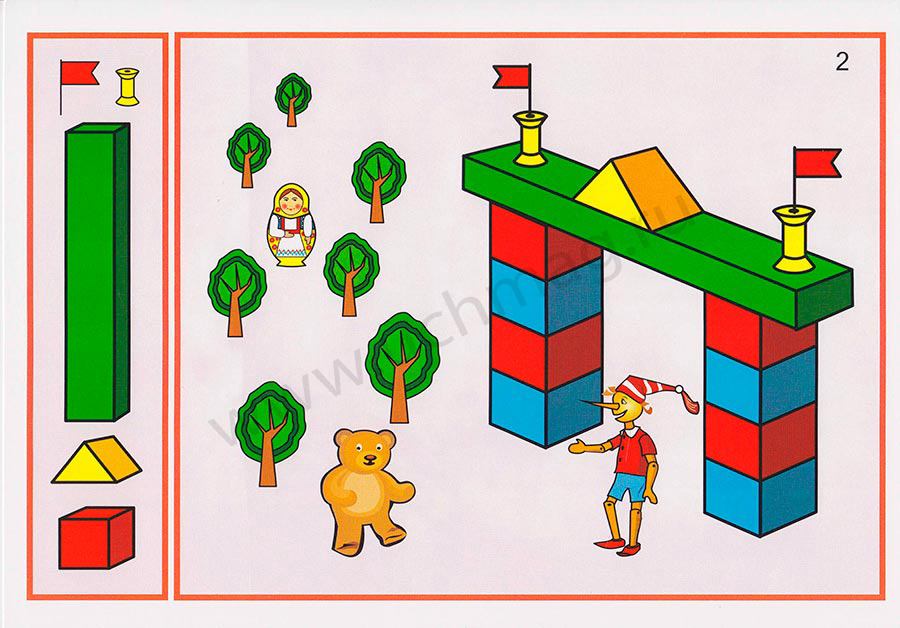 Конструктивная деятельность, несомненно, важна в развитии психических процессов и умственных способностей ребенка.  В процессе конструирования ребенок легко усваивает многие знания, умения и навыки.Во-первых, развиваются пространственное мышление и конструктивные способности ребенка. Ребёнок на практике не только познает такие понятия как: право, лево, выше,  ниже, но и начинает понимать, как надо создать тот или иной объект.Конструирование также способствует развитию образного мышления: ведь ребенок, создавая конструкцию,  должен ориентироваться на некоторый образ того, что получится.Поскольку конструкторская деятельность предполагает анализ постройки,  описание пространственного расположения  отдельных деталей, планирование своих действий, и отчета  о проделанных действиях -  развивается  также и речь ребенка, расширяется его словарный запас.Работая с конструктором, ребёнок развивает мелкую моторику, глазомер. Все это крайне важно для дальнейшего развития мышления.5. К тому же данный вид деятельности формирует такие качества как усидчивость, внимательность, самостоятельность, организованность (умение планировать свою деятельность, и доводить начатое дело до конца).А самое главное конструирование предоставляет большие возможности для  фантазии, воображения  и позволяет ребенку чувствовать себя творцом.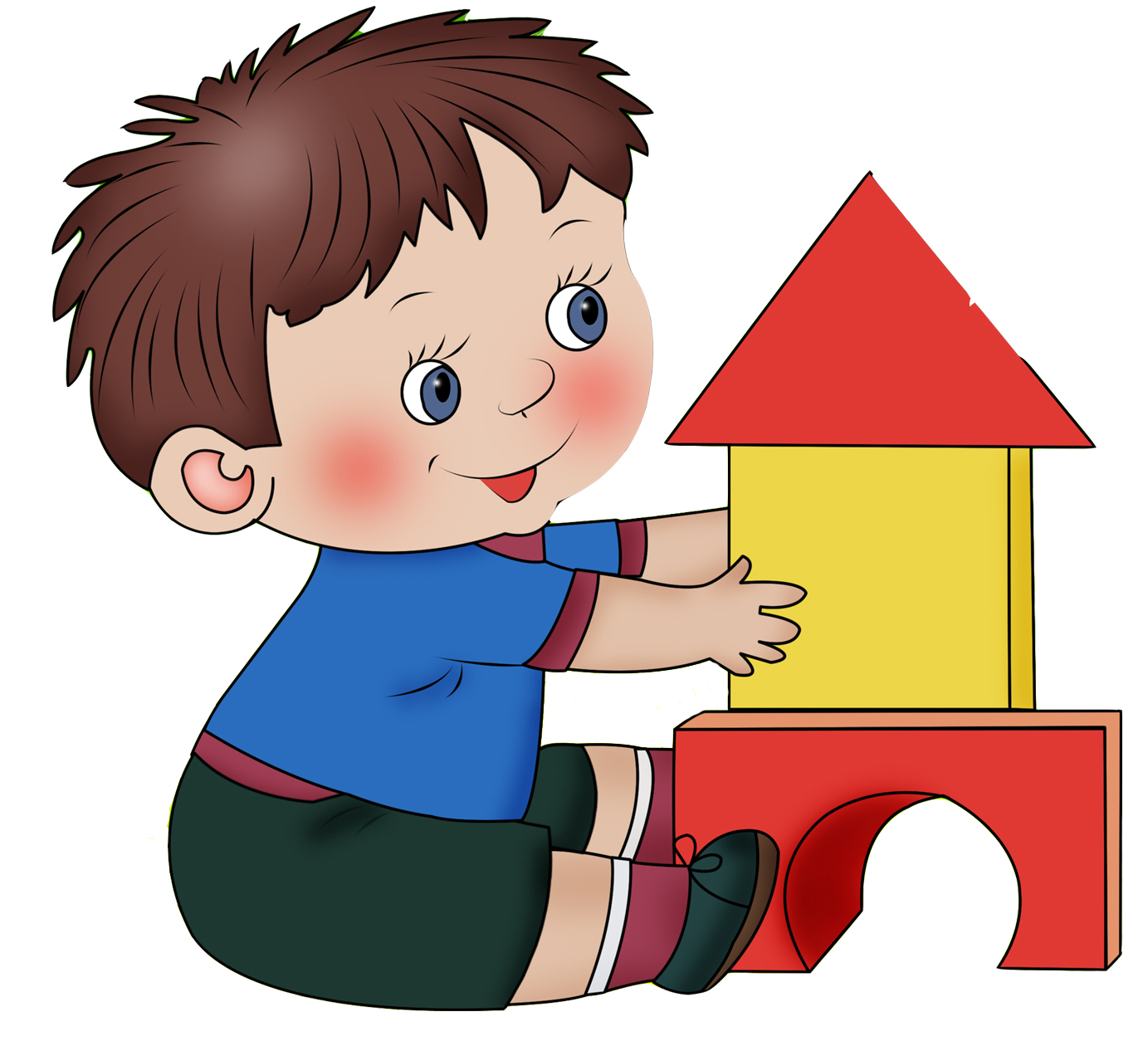 С ребёнком можно провести такие игры:«Дом из кубиков одного размера и цвета» (Чему учится ребёнок:сосредоточенно играть; накладывать кубик на кубик; различатькубики по величине; понимать слово «возьми», «сделай»,«поставь», «дом», «посади собачку»; произноситьзвукоподражания; обыгрывать игрушки).«Загородка или забор из кирпичиков». (Чему учится ребёнок:ставить кирпичики вертикально к поверхности стола на длинное икороткое ребро; играть с постройкой; произноситьзвукоподражани)я.«Скамейки для уставшего мишки»; «Цветные скамейки». (Чемуучится ребёнок: делать перекрытия на устойчивой основе, кладяна кирпичик на углы двух опорных раздвинутых кубиков; пониматьслово «скамейка»; внимательно слушать).«Диван»; «Кроватка». (Чему учится ребёнок: вертикальноприкладывать кирпичик к кирпичику, лежащему плашмя(широкой гранью); прикладывать два кирпичика к третьему,лежащему плашмя с двух сторон; играть с постройкой).
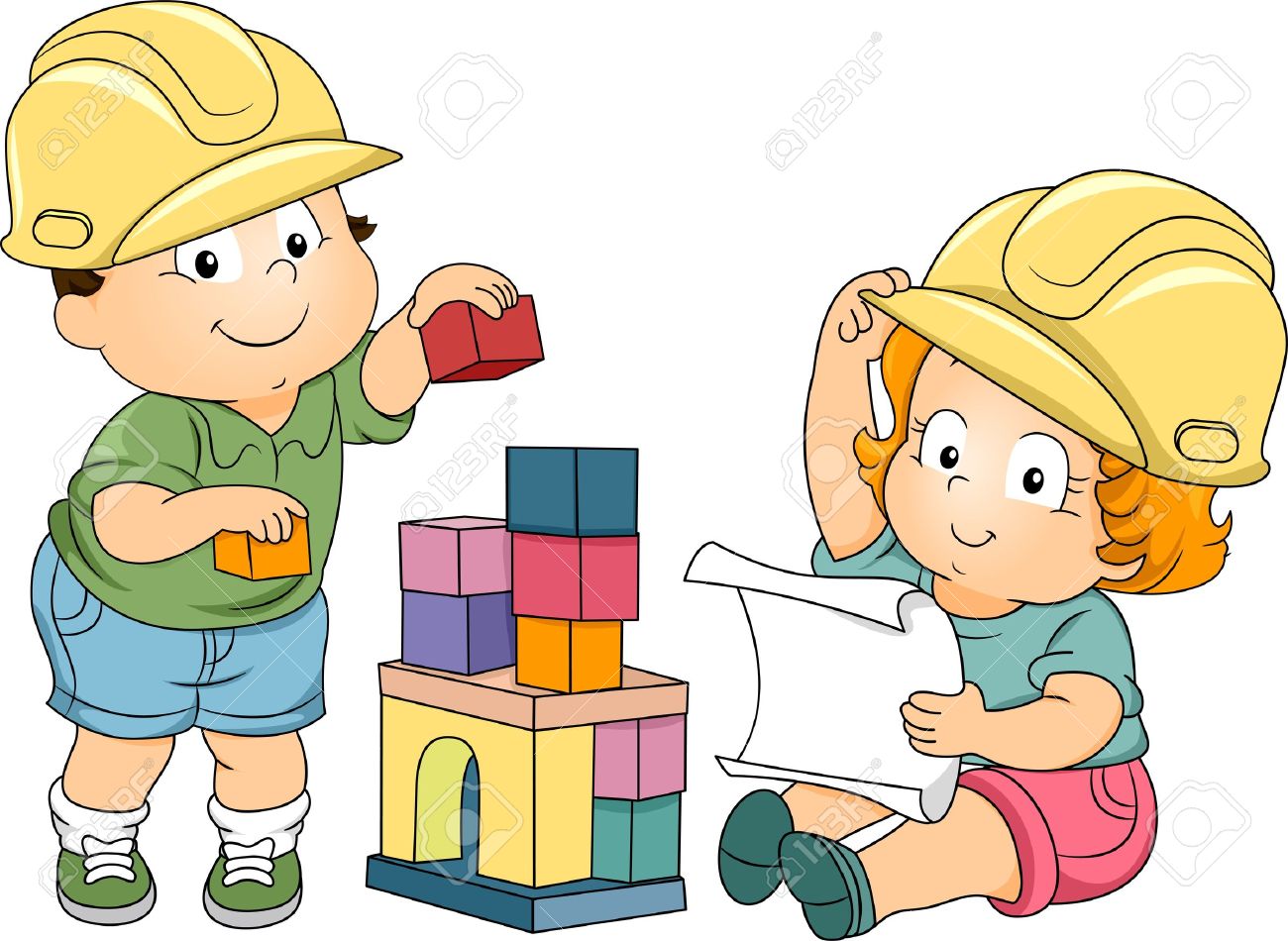 Вывод.Игры со строительным материалом и различными конструкторами помогут вашему ребенку развивать:· мелкую моторику;· пространственную ориентацию – представление о расположении предметов в пространстве и относительно друг друга;· воображение;· творческие способности;· узнать много нового;· совершенствовать элементарные технические умения;· активизировать словарь.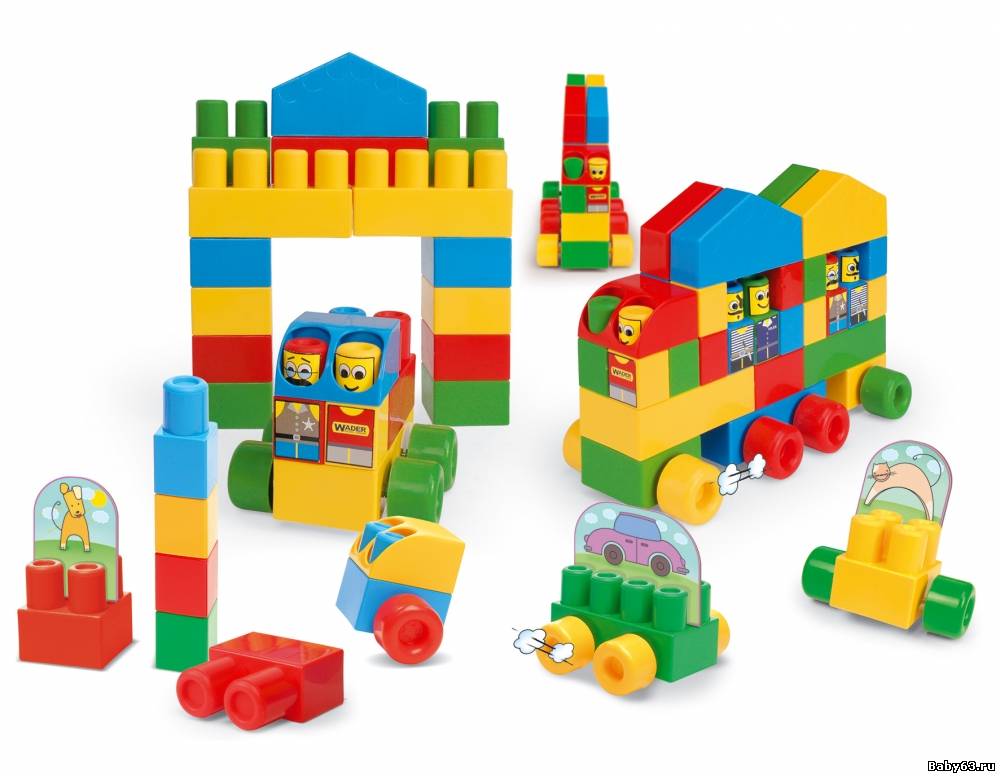 